E.S.V.V. PusphairaCorona ProtocolJuli 2020Beste leden,We zijn heel blij de voorwaarden om te trainen zijn versoepeld. De belangrijkste verandering is dat er tijdens de training weer contact mag worden gemaakt (normale training). Echter, voor en na de training moeten alle 1,5 meter richtlijnen worden aangehouden. We vragen jullie om dit aangepaste protocol dus goed door te lezen. Iedereen zal de genoemde regels moeten volgen, aangezien het SSC zal controleren of we ons aan de gemaakte afspraken houden. Mocht dat niet het geval zijn, bestaat de mogelijkheid dat we de training weer tijdelijk zullen moeten annuleren.
Mocht er na het lezen van dit document nog dingen onduidelijk zijn, mail je vraag dan naar bestuur@pusphaira.nl. De vragen zullen verzameld en beantwoord worden in een nieuwsitem op de site.De kantine blijft dichtDe kantine zal voorlopig nog dicht blijven, omdat de ESSF ons nog verboden heeft evenementen op het universiteitsgebied te organiseren.TrainingstijdenDe trainingen zullen met een kwartier uur worden verlengd. Dit betekent dat er een nieuw trainingsschema zal zijn. De lagere elftallen training van maandag zal plaatsnemen van 18:45 tot 20:00De dames trainingen op dinsdag en donderdag zullen plaatsnemen van 19:00 tot 20:15De selectietrainingen op dinsdag en donderdag zullen plaatsnemen van 20:30 tot 21:45De lagere elftallen training van woensdag zal plaatsnemen van 19.00 tot 20:15Inschrijven voor trainingenEr moet per training worden bijgehouden wie er is geweest. Om dit te controleren en problemen te voorkomen zal je je moeten inschrijven voor elke training die je wilt bezoeken. Dit zal worden gedaan via googledrive. Tijdelijk nieuwe ingang en uitgangOm drukte bij de in- en uitgang te voorkomen is er een aankomst en vertrek protocol.AankomstJe komt op het sportpark aan via de parkeerplaats bij Woenselse Boys. Dus niet via de sportcentrum kant (Ventweg). De parkeerplaats is de enige toegang tot het sportpark. Daar is de weg in tweeën gesplist. Neem de linker baan als je aankomt. Fiets nu rechtdoor totdat je rechts tussen de bosjes door kan. Dit is aangegeven met lint en bordjes. Ga na de kleedkamers meteen rechtsaf richting de fietsenstalling. Zet hier je fiets neer. Houd afstand van andere mensen die aankomen en eventueel nog vertrekkende leden. Loop nu via het pad richting de grote poort bij het grasveld (tussen ons grasveld en het hoofdveld). Aan de achterzijde van het kunstgrasveld zijn op het hek stukken lint aangebracht. Kies een plekje tussen de afgezette stukken. Hier kan je je spullen neerleggen.VertrekJe verlaat het veld via de kleine poort links van de dug-outs. Loop rechtdoor en sla rechtsaf en loop langs de kleedkamers. Je loopt dus om het hele kleedkamer blok heen terug naar je fiets. Fiets terug via de verre zijde zodat je geen tegemoet komend verkeer tegenkomt. Let op dat je de linker baan kiest waar de weg weer in tweeën gesplitst wordt.Zie onderstaand figuur ter verduidelijking.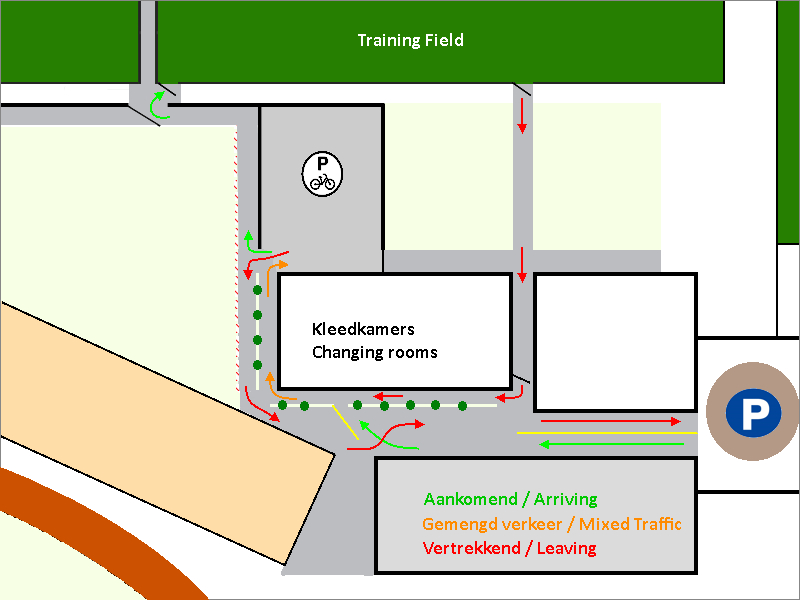 Kleedkamers geslotenHoud er rekening mee dat de kleedkamers de komende tijd gesloten zullen zijn. Iedereen wordt verwacht om omgekleed bij de training te arriveren. Het toilet zal wel open zijn. Corona maatregelen voor trainingenVóór de training (THUIS)Lees alle regels in dit document goed door.Kijk goed naar je nieuwe trainingstijd(en).Bedenk of je je goed voelt: blijf thuis als je je verkouden of niet lekker voelt.Kleed je thuis om, vul je eigen drinkfles en ga nog een keer naar het toilet, de kleedkamers zijn gesloten.Neem je twee shirts mee als alternatief voor het gebruik van hesjes (bij voorkeur een groene en blauwe shirt).Was vlak voor je naar de training vertrekt je handen.Vertrek op tijd, maar kom ook niet te vroeg, i.v.m. spreiding van de drukte bij de poort en fietsenstalling.Aankomst bij de trainingFiets niet samen naar de trainingAls je training om 19:00 begint, kom je tussen 18:50 en 19:00.Als je training om 20:30 begint, kom je tussen 20:20 en 20:30.Zie het kopje aankomst voor een gedetailleerde uitleg van de aankomst. Je komt via de grote poort het veld op en loopt direct naar de overkant, je zet je tas met een eigen flesje water in een vak en gaat direct naar een rondo waar plek is.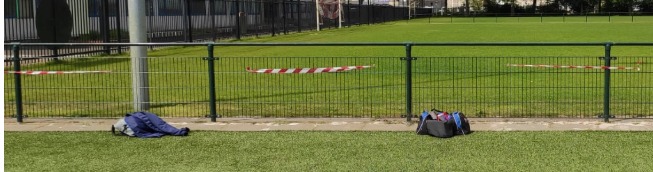 Raak zo min mogelijk aan.Loop niet door de rondo’s onderweg naar de tasvakjes.Tijdens de trainingLeeg je neus niet.Spuug niet op de grond.Nies en hoest in je elleboog.Raak de materialen zo min mogelijk aan.Volg de instructies van de trainers op.Na de trainingZie het kopje vertrek voor een gedetailleerde uitleg van het vertrekken.Geef elkaar de ruimte bij het vertrekken: ook dan 1.5 meter afstand houden.Blijf niet hangen maar vertrek na de training direct naar huis.Fiets alleen naar huis.Was bij thuiskomst je handen nogmaals.Het niet naleven van een van deze regels zal ertoe leiden dat de trainers of een van de bestuursleden je verzoeken de training te verlaten.Per training is er een Corona-manager aanwezig. Deze Corona-manager is aangewezen door het bestuur en zorgt dat voor en na de trainingen alles veilig verloopt.Het weer gaan trainen, brengt een risico van verspreiding van het corona-virus met zich mee voor jullie zelf, andere atleten en de trainers. We rekenen dan ook op jullie allerbeste inzet en discipline om de regels zoals opgesteld na te leven. Blijf thuis als je zelf ziek bent of indien één van je huisgenoten klachten/koorts heeft.We kijken ernaar uit om jullie allemaal in goede gezondheid en met sportieve zin weer op het voetbalveld te mogen ontvangen!55ste bestuur van E.S.V.V. PusphairaAls er tegenstrijdigheden zijn met de Engelse versie van dit document, dan is de Nederlandse versie leidend.